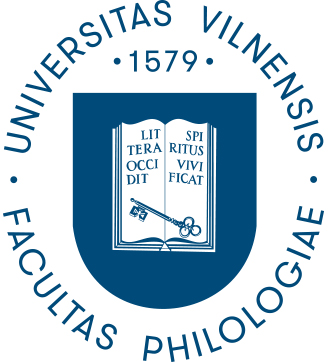 VILNIAUS UNIVERSITETOFILOLOGIJOS FAKULTETASDOKTORANTŪROS KOMITETO POSĖDŽIO PROTOKOLAS2020-11-20, Nr. (4.11E) 180000-KT-169Dalyvavo 10 iš 13 Komiteto narių, doc. dr. Diego Ardoino, prof. Vytautas Ališauskas.1. SVARSTYTA. Posėdžio darbotvarkės tvirtinimas.NUTARTA. Patvirtinti posėdžio darbotvarkę. Balsavimo rezultatai – 10 „už“.2. SVARSTYTA. Praėjusio posėdžio protokolo tvirtinimas.NUTARTA. Patvirtinti praėjusio posėdžio protokolą. Balsavimo rezultatai – 10 „už“.3. SVARSTYTA. Doktorantų atestacija už I kursą.3.1. ARKSI I kurso doktoranto Skirmanto Kniežos atestacija už pirmuosius studijų metus.	Doktorantas pateikė egzaminų laikymo protokolą, savo pirmųjų studijų metų ataskaitą, ARKSI instituto pasitarimo protokolo išrašą. Atlikti visi suplanuoti darbai.3.2. TKI I kurso doktorantės Agnės Lisauskaitės atestacija už pirmuosius studijų metus. Doktorantė pateikė egzaminų laikymo protokolą, savo pirmųjų studijų metų ataskaitą, TKI instituto pasitarimo protokolo išrašą. Atlikti visi suplanuoti darbai.3.3. LKVTI I kurso doktoranto Augusto Sireikio atestacija už pirmuosius studijų metus.	Doktorantas pateikė egzaminų laikymo protokolą, savo pirmųjų studijų metų ataskaitą, LKVTI instituto pasitarimo protokolo išrašą. Atlikti visi suplanuoti darbai.3.4. BKKI I kurso doktorantės Danguolės Straižytės atestacija už pirmuosius studijų metus.	Doktorantė pateikė egzaminų laikymo protokolą, savo pirmųjų studijų metų  ataskaitą, BKKI instituto pasitarimo protokolo išrašą. 3.5. VU KnF I kurso doktorantės Monikos Triaušytės atestacija už pirmuosius studijų metus.Doktorantė pateikė egzaminų laikymo protokolą, savo pirmųjų studijų metų ataskaitą, vadovės atsiliepimą, VU KnF skyriaus pasitarimo protokolo išrašą. Atlikti visi suplanuoti darbai.3.6. ARKSI I kurso doktoranto Deivido Zibalo atestacija už pirmuosius studijų metus.	Doktorantas pateikė egzaminų laikymo protokolą, savo pirmųjų studijų metų ataskaitą, ARKSI instituto pasitarimo protokolo išrašą. Atlikti visi suplanuoti darbai.3.7. LLTI-VU I kurso doktorantės Kristinos Janulytės atestacija už pirmuosius studijų metus.Doktorantė pateikė egzaminų laikymo protokolą, savo pirmųjų studijų metų ataskaitą, vadovo atsiliepimą, LLTI Šiuolaikinės literatūros skyriaus pasitarimo protokolo išrašą. Atlikti visi suplanuoti darbai.3.8. LLTI-VU I kurso doktorantės Gretos Štikelytės atestacija už pirmuosius studijų metus. Doktorantė pateikė egzaminų laikymo protokolą, savo pirmųjų studijų metų ataskaitą, vadovo atsiliepimą, LLTI Šiuolaikinės literatūros skyriaus pasitarimo protokolo išrašą. Atlikti visi suplanuoti darbai.NUTARTA:3.1. Pritarti ARKSI I kurso doktoranto Skirmanto Kniežos atestacijai už pirmuosius studijų metus. Balsavimo rezultatai – 10 „už“.3.2. Pritarti TKI I kurso doktorantės Agnės Lisauskaitės atestacijai už pirmuosius studijų metus. Balsavimo rezultatai – 10 „už“.3.3. Pritarti LKVTI I kurso doktoranto Augusto Sireikio atestacijai už pirmuosius studijų metus. Balsavimo rezultatai – 10 „už“.3.4. Pritarti BKKI I kurso doktorantės Danguolės Straižytės atestacijai už pirmuosius studijų metus. Balsavimo rezultatai – 10 „už“.3.5. Pritarti VU KnF I kurso doktorantės Monikos Triaušytės atestacijai už pirmuosius studijų metus. Balsavimo rezultatai – 10 „už“.3.6. Pritarti ARKSI I kurso doktoranto Deivido Zibalo atestacijai už pirmuosius studijų metus. Balsavimo rezultatai – 10 „už“.3.7.Pritarti LLTI-VU I kurso doktorantės Kristinos Janulytės atestacijai už pirmuosius studijų metus. Balsavimo rezultatai – 10 „už“.3.8. Pritarti LLTI-VU I kurso doktorantės Gretos Štikelytės atestacijai už pirmuosius studijų metus. Balsavimo rezultatai – 10 „už“.4. SVARSTYTA. TKI doktorantės Ingos Daraškienės atestacija už antruosius studijų metus.	Doktorantė pateikė egzaminų laikymo protokolą, savo antrųjų studijų metų ataskaitą, TKI instituto pasitarimo protokolo išrašą. Atlikti visi suplanuoti darbai.NUTARTA. Pritarti TKI doktorantės Ingos Daraškienės atestacijai už antruosius studijų metus. Balsavimo rezultatai – 10 „už“.5. SVARSTYTA. 2020 m. įstojusių doktorantų studijų planų tvirtinimas:5.1. LKVTI doktorantės Agnės Ambrazaitės.5.2. ARKSI doktoranto Andriaus Ledo.5.3. BKKI doktorantės Anastasijos Makarovos.5.4. ARKSI doktorantės Gretos Maslauskienės (ES lėšomis).5.5. TKI doktorantės Aurelijos Meškerevičiūtės.5.6. BKKI doktorantės Sandros Lukšaitės-Ramonienės.5.7. ARKSI doktoranto Manto Tamošaičio.5.8. VU-LTTI doktorantės Dovilės Čitavičiūtės.5.9. VU-LTTI doktorantės Jūratės Petronienės.Kiekvienas planas buvo aptartas, išsakyti pastebėjimai. Pakoreguotus planus doktoran-tai privalės atsiųsti po posėdžio.NUTARTA. Pritarti 2020 m. įstojusių doktorantų studijų planams:5.1. LKVTI doktorantės Agnės Ambrazaitės.5.2. ARKSI doktoranto Andriaus Ledo.5.3. BKKI doktorantės Anastasijos Makarovos.5.4. ARKSI doktorantės Gretos Maslauskienės (ES lėšomis).5.5. TKI doktorantės Aurelijos Meškerevičiūtės.5.6. BKKI doktorantės Sandros Lukšaitės-Ramonienės.5.7. ARKSI doktoranto Manto Tamošaičio.5.8. VU-LTTI doktorantės Dovilės Čitavičiūtės.5.9. VU-LTTI doktorantės Jūratės Petronienės.6. SVARSTYTA. II k. doktorantės  Monikos Triaušytės studijų plano tikslinimas.Buvo gautas doktorantės prašymas leisti studijų dalyką „Etnografijos tyrimo metodai“ keisti į „Retorikos teoriją“ dėl formaliųjų studijų dalyko organizavimo ir egzamino laikymo trikdžių (studijų dalykas vyksta Vilniaus universiteto Istorijos fakultete) ir egzamino laikymo datą perkelti į 2021 m. vasario mėn. Norima rinktis studijų dalyką „Retorikos teorija“ dėl to, kad tai yra vienas iš doktorantės (papildomų) mokslinių interesų. NUTARTA. Pritarti II k. doktorantės Monikos Triaušytės studijų plano tikslinimui  egzaminą „Etnografijos tyrimo metodai“ pakeičiant į „Retorikos teoriją“.7. SVARSTYTA. Prof. dr. Albino Bagdono (VU Filosofijos fakultetas, Psichologijos institutas) skyrimas I k. doktorantės Aurelijos Meškerevičiūtės  moksliniu konsultantu (disertacijos tema „Afazinės lietuvių kalbos veiksmažodžio agramatizmo požymiai“).NUTARTA. Patvirtinti prof. dr. Albiną Bagdoną (VU Filosofijos fakultetas, Psichologijos institutas) I k. doktorantės Aurelijos Meškerevičiūtės  moksliniu konsultantu (disertacijos tema „Afazinės lietuvių kalbos veiksmažodžio agramatizmo požymiai“). Balsavimo rezultatai – 10 „už“.8. SVARSTYTA. Doktorantų, studijuojančių pagal jungtinio vadovavimo (cotutelle) sutartis), veiklos ataskaitos už 2019−2020 mokslo metus. 8.1. SVARSTYTA. Doktorantės Julijos Šabasevičiūtės, studijuojančios pagal Pizos universiteto ir Vilniaus universiteto jungtinio vadovavimo (cotutelle) sutartį), veiklos ataskaita už 2019−2020 mokslo metus. NUTARTA. Pritarti doktorantės Julijos Šabasevičiūtės, studijuojančios pagal Pizos universiteto ir Vilniaus universiteto jungtinio vadovavimo (cotutelle) sutartį), veiklos ataskaitai už 2019−2020 mokslo metus. Balsavimo rezultatai – 10 „už“.8.2. SVARSTYTA. Doktoranto Šarūno Šavėlos, studijuojančio pagal Bolonijos universiteto ir Vilniaus universiteto jungtinio vadovavimo (cotutelle) sutartį), veiklos ataskaita už 2019−2020 mokslo metus. NUTARTA. Pritarti doktoranto Šarūno Šavėlos, studijuojančio pagal Bolonijos universiteto ir Vilniaus universiteto jungtinio vadovavimo (cotutelle) sutartį), veiklos ataskaitai už 2019−2020 mokslo metus. Balsavimo rezultatai – 10 „už“.9. SVARSTYTA. Eksternės Jelenos Kirejevos disertacijos išorinių ekspertų išvadų apibendrinimas.Buvo gauti dviejų išorinių recenzenčių – prof. habil. dr. Irinos Oukhvanovos (J. Kochanovskio universiteto Kielcuose Humanitarinis fakultetas) ir lekt. dr. Liudmilos Kravcovos (KTU, Socialinių, humanitarinių mokslų ir menų fakultetas), atsiliepimai (pridedama). Komitetas išanalizavo išvadas ir priėmė sprendimą, kad disertacija atitinkam keliamus reikalavimus ir gali būti rekomenduojama ginti.NUTARTA. Remiantis 2017 m. Vilniaus universiteto mokslo doktorantūros reglamento  (Vilniaus universiteto senato 2020 m. spalio 6 d. nutarimo Nr. SPN-53 redakcija) VIII sk. 90 punktu nutarta, kad „disertacija gali būti rekomenduota ginti“. Mokslinis konsultantas, studijuotini dalykai ir kiti,  Reglamento 90−92 punktuose apibrėžti reikalavimai bus tvirtinami artimiausiame Doktorantūros komiteto posėdyje.10. SVARSTYTA. Kiti klausimai.Komiteto pirmininkė prof. M. Ramonienė perdavė Doktorantūros skyriaus vedėjos Virginijos Uksienės informaciją, kad, vadovaujantis Mokslo doktorantūros nuostatų, patvirtintų Lietuvos Respublikos švietimo ir mokslo ministro 2017 m. kovo 8 d. įsakymu Nr. V-149 „Dėl mokslo doktorantūros nuostatų patvirtinimo“, 15 punktu, Lietuvos mokslo taryba (toliau – Taryba) yra įpareigota organizuoti universitetų arba universitetų su kitais universitetais ir (ar) mokslinių tyrimų institutais (toliau – institucijos) vykdomų doktorantūrų kokybės ir efektyvumo vertinimą. Kadangi savianalizės suvestinę pagal LMT pateiktą formą  į sistemą reikia įkelti iki 2021 kovo 15 d., Doktorantūros skyrius nori savianalizės duomenis gauti bent iki kovo 10 d.Komitete dar bus tariamasi dėl tolesnės darbo tvarkos.Posėdžio pirmininkė 			prof. dr. Meilutė RamonienėPosėdžio sekretorė 			dr. Birutė Gudelienė